В век технического прогресса и развития космических технологий всего дороже -здоровье. Здоровье человека- это главная ценность в жизни. А здоровье подрастающего поколения вдвойне. Будучи больными, мы не сможем воплотить в жизнь свои мечты, не сможем решить жизненно важные задачи. Быть здоровым -естественное желание человека, рано или поздно все задумываются о своем здоровье.Каждый из нас должен осознавать, какой это бесценный клад. Так и мы решили задуматься что такое здоровье и здоровый образ жизни. Для выполнения поставленной задачи мы провели игру-квест "Мы за здоровый образ жизни", которая была направлена на формирования здорового образа жизни у подрастающего поколения, проявления ответственности. самостоятельности и командного взаимодействия. Каждая команда получила маршрут (карту) с указанием площадок. Команды перемещались по местности, выполняя тематические, практические и интеллектуальные задания. Первая площадка "Амбулатория". Отвечая на вопросы, дети участвовали в практикумах, познакомились с элементами правильного питания, процесса закаливания и оздоровления. Вторая площадка " Библиотека". Библиотекарь Камовская Надежда Александровна, решила заманить играющих в плен вредных привычек. Но умение работать в коллективе, выражать собственную позицию и полученные знания о вреде курения, алкоголя и наркотиков помогли детям справиться со всеми заданиями и выйти победителями. Третья площадка "Клуб". Творческие умения и навыки понадобились играющим для выполнения художественного конкурса -плакатов " Азбука здоровья". Яркими, красочными , разнообразными плакатами приятно удивили всех участники игры, проявив сообразительность, активность и стремление к победе. Четвертая площадка "Стадион". Спортивные командные соревнования завершили квест игру. Дети получили заряд бодрости, массу положительных эмоций и вкусного сладкого застолья с продолжением дискотечной программы.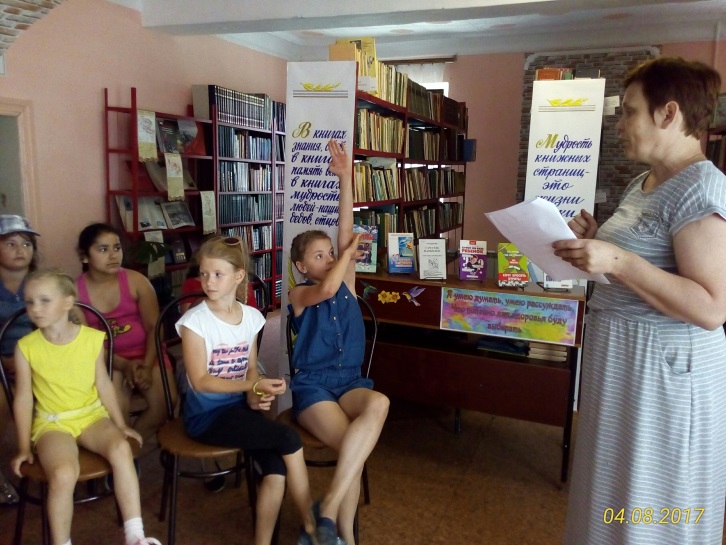 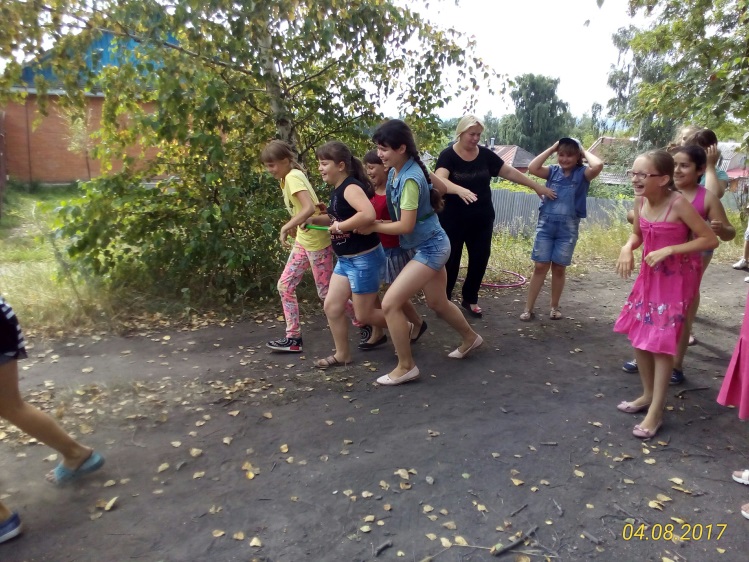 